На базе МБУ ДО «СЮТ» педагог дополнительного образования Чухлебова Оксана Александровна  4 июля провела конкурс рисунков «Дети и спорт».  Мероприятие проводилось с целью расширения и обогащения знаний детей о видах спорта. Рисунки получились яркие. Ребята получили положительные эмоции от мероприятия.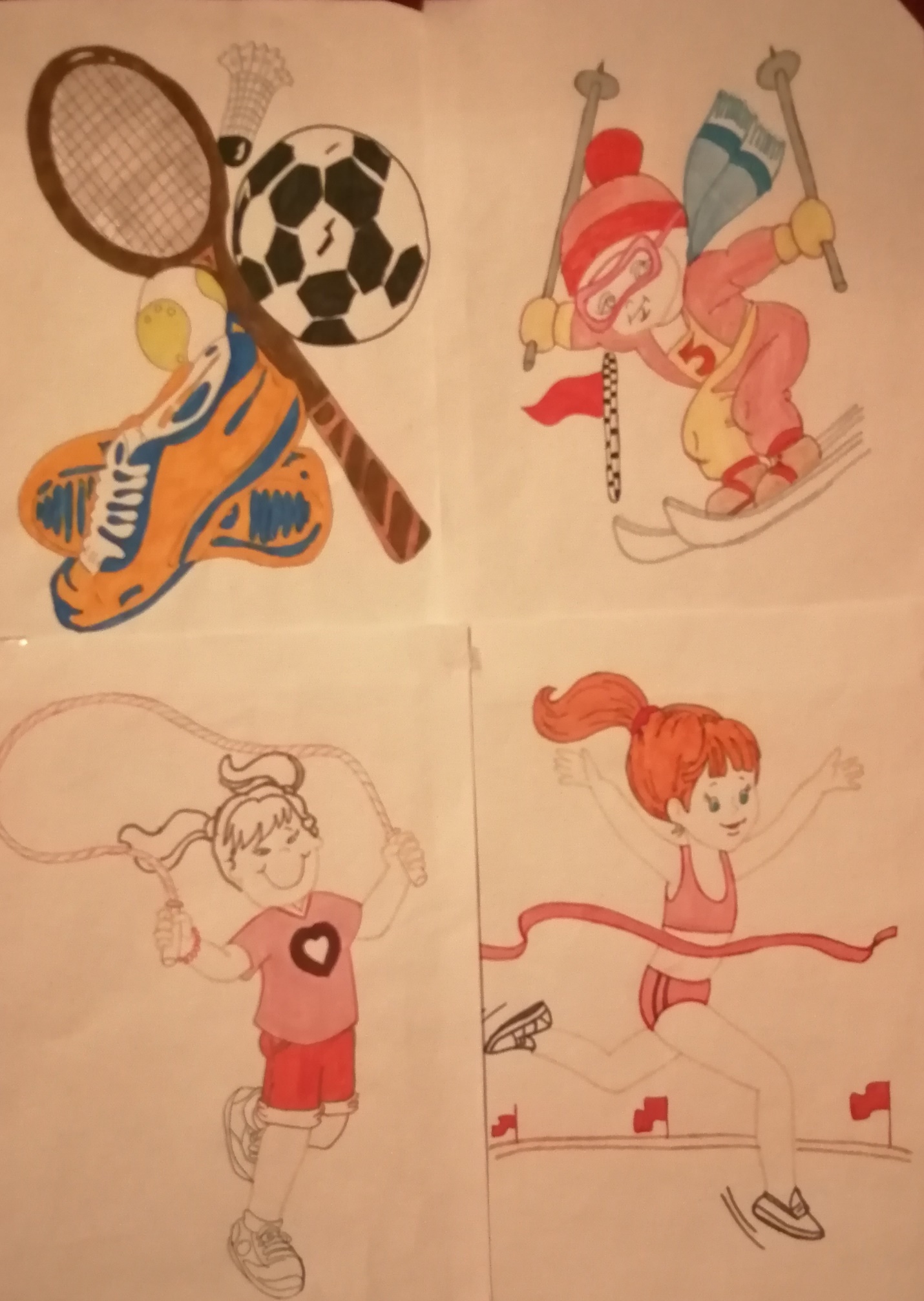 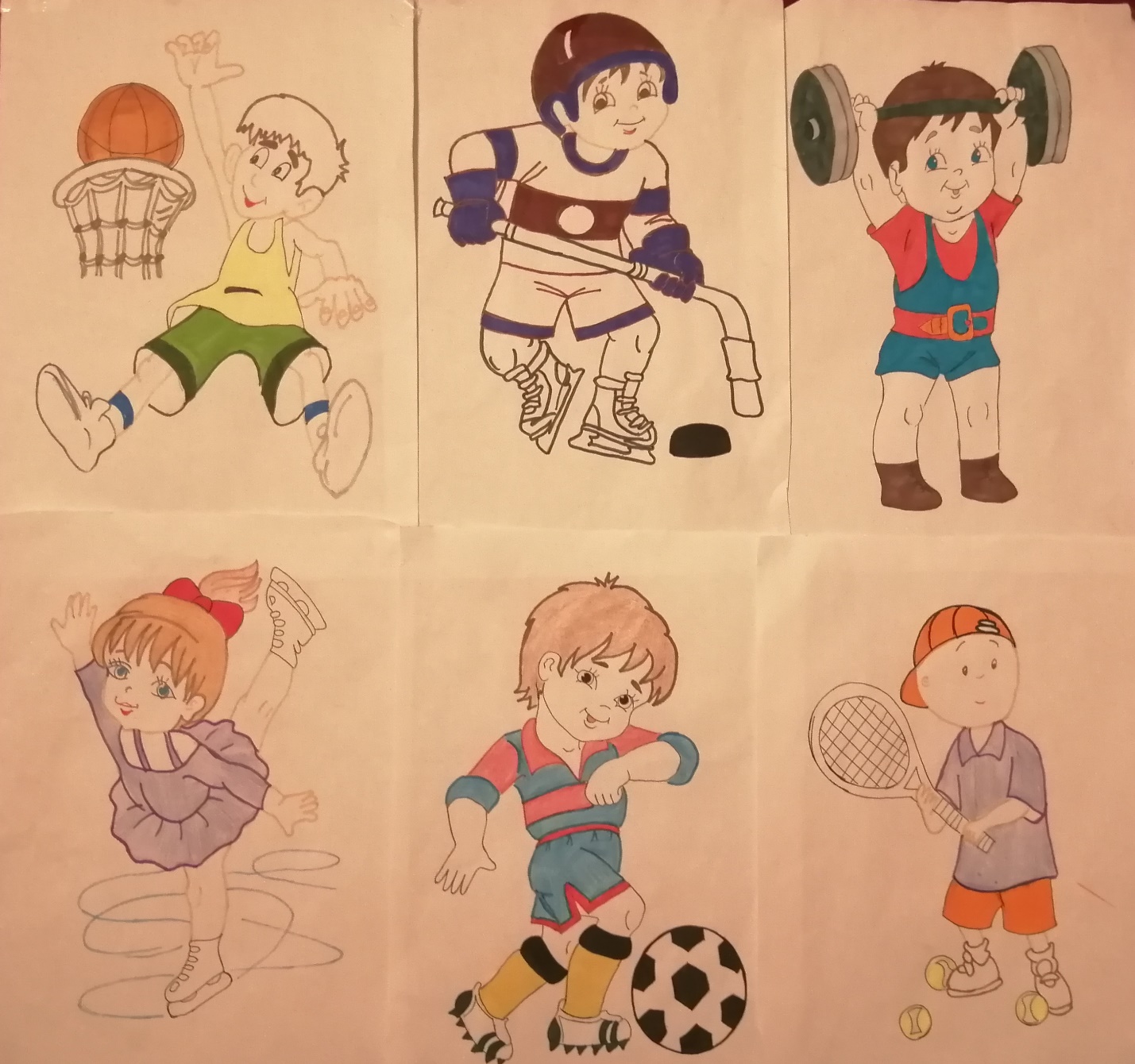 